KICE Governing Council Meeting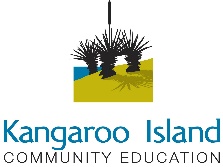 Venue: Penneshaw CampusDate:8/11/2022Start Time:6.51 pmEnd Time:8:01pmLocation:Penneshaw CampusChairperson:Karleah BerrisKarleah BerrisKarleah BerrisGuest(s):PrincipalPeter PhilpPeter PhilpPeter PhilpGuest(s):MembersParent Members:  Pat Hodgens (Deputy Chair), Craig Oates (Treasurer), Lisa Collins, Sarah Were, Kylie Velder, Barb McKimmie, Community Rep: Maree Baldwin Staff Reps. Scott Milne (Secretary), Claire Mincham-Trowbridge, Louise Snowball (Penneshaw HOC)Student Reps. Parent Members:  Pat Hodgens (Deputy Chair), Craig Oates (Treasurer), Lisa Collins, Sarah Were, Kylie Velder, Barb McKimmie, Community Rep: Maree Baldwin Staff Reps. Scott Milne (Secretary), Claire Mincham-Trowbridge, Louise Snowball (Penneshaw HOC)Student Reps. Parent Members:  Pat Hodgens (Deputy Chair), Craig Oates (Treasurer), Lisa Collins, Sarah Were, Kylie Velder, Barb McKimmie, Community Rep: Maree Baldwin Staff Reps. Scott Milne (Secretary), Claire Mincham-Trowbridge, Louise Snowball (Penneshaw HOC)Student Reps. Parent Members:  Pat Hodgens (Deputy Chair), Craig Oates (Treasurer), Lisa Collins, Sarah Were, Kylie Velder, Barb McKimmie, Community Rep: Maree Baldwin Staff Reps. Scott Milne (Secretary), Claire Mincham-Trowbridge, Louise Snowball (Penneshaw HOC)Student Reps. Parent Members:  Pat Hodgens (Deputy Chair), Craig Oates (Treasurer), Lisa Collins, Sarah Were, Kylie Velder, Barb McKimmie, Community Rep: Maree Baldwin Staff Reps. Scott Milne (Secretary), Claire Mincham-Trowbridge, Louise Snowball (Penneshaw HOC)Student Reps. Parent Members:  Pat Hodgens (Deputy Chair), Craig Oates (Treasurer), Lisa Collins, Sarah Were, Kylie Velder, Barb McKimmie, Community Rep: Maree Baldwin Staff Reps. Scott Milne (Secretary), Claire Mincham-Trowbridge, Louise Snowball (Penneshaw HOC)Student Reps. Parent Members:  Pat Hodgens (Deputy Chair), Craig Oates (Treasurer), Lisa Collins, Sarah Were, Kylie Velder, Barb McKimmie, Community Rep: Maree Baldwin Staff Reps. Scott Milne (Secretary), Claire Mincham-Trowbridge, Louise Snowball (Penneshaw HOC)Student Reps. Item NoTime minsAgendaKey Issues/Discussion Dot Points(record at the meeting)Decision/Action Summary(record at the meeting)6.51pmWelcomeAcknowledgement of Land6.52pmApologies/AbsentQuorum is majority of filled positions. Half plus 1.Apologies:  Pat Hodgens, Barb McKimmie, Maree Baldwin, Lisa Collins, Claire Mincham Trowbridge, Kylie Velder. 6:52pmConfirmation of Previous Meeting Minutes (attached)To confirm the minutes of previous meeting, provided as an attachment.RecommendationThat the minutes of the GC meeting held 2022 are confirmed as a true and accurate record of proceedings.Karleah moved that minutes from the last meeting be confirmed. Peter Seconded. All agreed.6.53pmBusiness Arising from last MeetingSchool Crossing Issue – Deb Laver has sent through letter.Karleah has put together brief outline of Roles and Responsibilities of GC and has sent through to GC members via email. Previous actions:ActionsKarleah to send GC letter via email. 6.55 pmPrincipal’s Report RecommendationThat Governing Council note the reportAvailable on the GC PortalIn addition to above, Year 9s will be going into Kingscote Campus in 2023.Action:Scott moved that the report be accepted. Seconded by Craig7.10pmFinance Committee Report – Meeting Date (attached)To receive the report from the Finance Committee arising from the Finance Committee Meeting held and consider any recommendations.RecommendationThat Governing Council note the reportAvailable on the GC PortalDiscussion had about meeting the 5% RES threshold. Small class sizes will not affect the RES negatively in 2023. Canteen running at a profit for 2022.Previous action: Action:Scott moved that the report be accepted. Seconded by Craig7.14pmCanteen Committee Reports (attached)To provide the Kingscote Campus Canteen reportRecommendationThat the governing council... No report.Previous action:Action:7.16pmTransport Committee (Attached)To provide the report from the meeting held RecommendationThat the governing council… No report.Road issues over Winter. Council is onto it. Flinders Chase bus not running tomorrow.Question raised about maintenance.  Previous action: Action:Peter to check up on maintenance of school buses.7.20pmHead of Campus ReportParndana Head of CampusRecommendationThat Governing Council note the reportBuildings have been upgraded through painting and other building work. Action:Scott moved that the report be accepted. Seconded by Craig7:41pmAgenda ItemsLisa Collins tended resignation.OSHC update – 3 or 4 people interested in OSHC work. Still a work in progress. Previous action:Action:Karleah to send Lisa a letter of thanks.Karleah to liaise with admin staff to organise post inviting parents to join GC7.53pmAny other BusinessQuestion asked around leadership positions and other staffing for 2022 . KICE Principal position panel still being processed. Staffing is close to finished New R-6 leader at Kingscote Campus and 7 – 9 leader at Kingscote Campus to be announced soon. ActionKarleah to be in touch re Finance meeting.8:00pmFuture Meeting DatesNext time: Tuesday, Week 8, Term 4 Kingscote Campus 6:30pm.